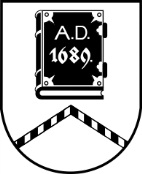 Alūksnes NOVADA PAŠVALDĪBALIEPNAS VIDUSSKOLA   Nodokļu maksātāja struktūrvienības reģistrācijas kods 90000018622LIEPNĀ, LIEPNAS PAGASTĀ, ALŪKSNES NOVADĀ , LV-4354TĀLRUNIS/FAKSS 64307075, E-PASTS lvs@aluksne.edu.lv        Alūksnes novada Liepnas pagastāIEPIRKUMA „PĀRTIKAS PREČU IEPIRKUMS SKOLĒNU ĒDINĀŠANAI  LIEPNAS VIDUSSKOLĀ 2014./2015.MĀCĪBU GADĀ”  (IDENTIFIKĀCIJAS NR. LVSK 2014/02)SĒDES PROTOKOLA Nr.4 IZRAKSTSAlūksnes novada Liepnas pagastā2014.gada 16.jūnijā		     Par pretendentu piedāvājumu iepirkuma 1.daļai finanšu atbilstības vērtēšanu un visizdevīgāko pretendentu piedāvājumu izvēlēšanos(A.ZUČIKS, I.ZINOVJEVA, D.VOILAKA)Komisijas locekļi pārbauda un veic pretendenta finanšu piedāvājuma atbilstības pārbaudi saskaņā ar iepirkuma procedūras dokumentos izvirzītajām prasībām:Atklāti balsojot, „par” – 3, „pret” - nav, „atturas” – nav, Liepnas vidusskolas  iepirkumu komisija nolemj:1) Piešķirt tiesības slēgt iepirkuma līgumu ar SIA „FUTURUS  FOOD” par summu EUR 1729,29 (viens tūkstotis septiņi simti divdesmit deviņi  eiro un 29 eiro centi)  bez pievienotās vērtības nodokļa, pamatojoties uz veikto iepirkumu, ņemot vērā pretendenta finanšu piedāvājumā norādīto informāciju. Iepirkuma līguma summa ar pievienotās vērtības nodokli sastāda EUR 2094,44 (divi tūkstoši deviņdesmit četri eiro un 44 eiro centi), jo SIA „FUTURUS FOOD”  piedāvājums ir ar zemāko cenu Par pretendentu piedāvājumu iepirkuma 3.daļai finanšu atbilstības vērtēšanu un visizdevīgāko pretendentu piedāvājumu izvēlēšanos(A.ZUČIKS, I.ZINOVJEVA, D.VOILAKA)Atklāti balsojot, „par” – 3, „pret” - nav, „atturas” – nav, Liepnas vidusskolas iepirkumu komisija nolemj:1) Piešķirt tiesības slēgt iepirkuma līgumu ar SIA „ALTA S” (reģ.Nr. 43203003460) par summu EUR 521,00 (pieci simti divdesmit viens eiro un 00 eiro centi) bez pievienotās vērtības nodokļa, pamatojoties uz veikto iepirkumu, ņemot vērā pretendenta finanšu piedāvājumā norādīto informāciju. Iepirkuma līguma summa ar pievienotās vērtības nodokli sastāda   EUR  630,41 (seši simti trīsdesmit eiro un 41 eiro cents), jo SIA „ALTA S ”  piedāvājums ir ar zemāko cenu Par pretendentu piedāvājumu iepirkuma 4.daļai finanšu atbilstības vērtēšanu un visizdevīgāko pretendentu piedāvājumu izvēlēšanos(A.ZUČIKS, I.ZINOVJEVA, D.VOILAKA)Atklāti balsojot, „par” – 3, „pret” - nav, „atturas” – nav, Liepnas vidusskolas iepirkuma komisija nolemj:1)Piešķirt tiesības slēgt iepirkuma līgumu ar SIA „FOREVERS” (reģ.Nr. 40003307535 )par summu EUR 3706,30 (trīs tūkstoši septiņi simti seši eiro un 30 eiro centi) bez pievienotās vērtības nodokļa, pamatojoties uz veikto iepirkumu, ņemot vērā pretendenta finanšu piedāvājumā norādīto informāciju. Iepirkuma līguma summa ar pievienotās vērtības nodokli sastāda EUR 4484,62 (četri tūkstoši četri simti astoņdesmit četri eiro un 62 eiro centi), jo  SIA „FOREVERS” piedāvājums  ir ar zemāko cenu.Par pretendentu piedāvājumu iepirkuma 5.daļai finanšu atbilstības vērtēšanu un visizdevīgāko pretendentu piedāvājumu izvēlēšanos(A.ZUČIKS, I.ZINOVJEVA, D.VOILAKA)Atklāti balsojot, „par” – 3, „pret” - nav, „atturas” – nav, Liepnas vidusskolas  iepirkumu komisija nolemj:1) Piešķirt tiesības slēgt iepirkuma līgumu ar SIA „LA FRUTA ” (reģ.Nr. 40103313379), par summu EUR 2491,55 (divi tūkstoši četri simti deviņdesmit viens eiro un 55 eiro centi) bez pievienotās vērtības nodokļa, pamatojoties uz veikto iepirkumu, ņemot vērā pretendenta finanšu piedāvājumā norādīto informāciju. Iepirkuma līguma summa ar pievienotās vērtības nodokli sastāda EUR 3014,78  (trīs tūkstoši četrpadsmit  eiro un 78 eiro centi), jo SIA „LA FRUTA”  piedāvājums  ir ar zemāko cenu.Par pretendentu piedāvājumu iepirkuma 6.daļai finanšu atbilstības vērtēšanu un visizdevīgāko pretendentu piedāvājumu izvēlēšanos(A.ZUČIKS, I.ZINOVJEVA, D.VOILAKA)Atklāti balsojot, „par” – 3, „pret” - nav, „atturas” – nav Liepnas vidusskolas  iepirkumu komisija NOLEMJ:1) Piešķirt tiesības slēgt iepirkuma līgumu ar SIA „LA FRUTA” (reģ.Nr. 40103313379), par summu EUR   24,00 (divdesmit četri eiro un 00 eiro centi) bez pievienotās vērtības nodokļa, pamatojoties uz veikto iepirkumu, ņemot vērā pretendenta finanšu piedāvājumā norādīto informāciju. Iepirkuma līguma summa ar pievienotās vērtības nodokli sastāda  EUR 29,04  (divdesmit deviņi  eiro un 04 eiro centi).Par pretendentu piedāvājumu iepirkuma 7.daļai finanšu atbilstības vērtēšanu un visizdevīgāko pretendentu piedāvājumu izvēlēšanos (A.ZUČIKS, I.ZINOVJEVA, D.VOILAKA)Atklāti balsojot, „par” – 3, „pret” - nav, „atturas” – nav, Liepnas vidusskolas  iepirkumu komisija NOLEMJ:1) Piešķirt tiesības slēgt iepirkuma līgumu ar SIA „LA FRUTA” (reģ.Nr. 40103313379), par summu EUR 2457,50 (divi tūkstoši četri simti piecdesmit septiņi  eiro un 50 eiro centi)    bez pievienotās vērtības nodokļa, pamatojoties uz veikto iepirkumu, ņemot vērā pretendenta finanšu piedāvājumā norādīto informāciju. Iepirkuma līguma summa ar pievienotās vērtības nodokli sastāda EUR 2973,58  (divi deviņi simti septiņdesmit trīs   eiro un 58 eiro centi).Par pretendentu piedāvājumu iepirkuma 8.daļai finanšu atbilstības vērtēšanu un visizdevīgāko pretendentu piedāvājumu izvēlēšanos (A.ZUČIKS, I.ZINOVJEVA, D.VOILAKA)Atklāti balsojot, „par” – 3, „pret” - nav, „atturas” – nav, Liepnas vidusskolas  iepirkumu komisija NOLEMJ:1) Piešķirt tiesības slēgt iepirkuma līgumu ar SIA „LA FRUTA” (reģ.Nr. 40103313379), par summu EUR 984,10 (deviņi simti astoņdesmit četri eiro un 10 eiro centi) bez pievienotās vērtības nodokļa, pamatojoties uz veikto iepirkumu, ņemot vērā pretendenta finanšu piedāvājumā norādīto informāciju. Iepirkuma līguma summa ar pievienotās vērtības nodokli sastāda EUR 1190,76  (viens tūkstotis viens simts deviņdesmit   eiro un 76 eiro centi), jo SIA „LA FRUTA” piedāvājums ir ar zemāko cenu.2) Liepnas  vidusskolas  iepirkumu komisijas lēmumu var pārsūdzēt tiesā Publisko iepirkumu likumā noteiktā kārtībā.Par iepirkuma  2.daļas „Piens un piena produkti” procedūras pārtraukšanu(A.ZUČIKS, I.ZINOVJEVA, D.VOILAKA)A.ZUČIKS informē, ka  Liepnas vidusskolas iepirkuma  „PĀRTIKAS PREČU IEPIRKUMS SKOLĒNU ĒDINĀŠANAI  LIEPNAS VIDUSSKOLĀ 2014./2015.MĀCĪBU GADĀ”  (IDENTIFIKĀCIJAS NR. LVSK2014/02) iepirkuma 2.daļu „Piens un piena produkti” pārtraukt, jo iesniegtie piedāvājumi neatbilst iepirkuma procedūras dokumentos noteiktajām prasībām.  Atklāti balsojot, „par” – 3, „pret” - nav, „atturas” – nav  Liepnas vidusskolas  iepirkumu komisija NOLEMJ:Pamatojoties uz Publisko iepirkumu likuma 8.prim sesto daļu, iepirkuma 2.daļu „Piens un piena produkti” pārtraukt, jo iesniegtie piedāvājumi neatbilst iepirkuma procedūras dokumentos noteiktajām prasībām.  Sēde slēgta plkst.17.10Komisijas priekšsēdētājaAndris ZUČIKS(paraksts)Komisijas locekļiInese ZINOVJEVA(paraksts)Daina VOILAKA Sēdi protokolējaInese ZINOVJEVA(paraksts)         (paraksts)